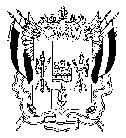 ТЕРРИТОРИАЛЬНАЯ ИЗБИРАТЕЛЬНАЯ КОМИССИЯПРОЛЕТАРСКОГО Района города ростова-на-донуПОСТАНОВЛЕНИЕ 06 августа 2015 г.                                                     			 № 94-4                                                              г. Ростов-на-ДонуО снятии кандидатом в депутаты Ростовской-на Дону городской Думы шестого созыва по Пролетарскому одномандатному избирательному округу №23 Висхановым Бисланом Султановичем своей кандидатурыРассмотрев заявление кандидата в депутаты Ростовской-на Дону городской Думы шестого созыва по Пролетарскому одномандатному избирательному округу №23 Висханова Бислана Султановича о снятии своей кандидатуры, представленного в Территориальную избирательную комиссию Пролетарского района города Ростова-на-Дону (вх. №08-01.23.3/40 от 30.08.2015), руководствуясь частью 15 статьи 30, частью 6 статьи 49 Областного закона Ростовской области от 08.08.2011 № 645-ЗС «О выборах депутатов представительных органов муниципальных образований в Ростовской области», на основании постановления Избирательной комиссии Ростовской области от 28.05.2015 №86-1 «О возложении полномочий окружных избирательных комиссий №4, №6, №7, №8, №10, №11, №12, №13, №15, №16, №18, №20, №23, №25, №26, №28 города Ростова-на-Дону по выборам депутатов Ростовской-на-Дону городской Думы шестого созыва на территориальные избирательные комиссии Ворошиловского, Железнодорожного, Кировского, Пролетарского, Октябрьского, Первомайского, Ленинского, Советского районов города Ростова-на-Дону», Территориальная избирательная комиссия Пролетарского района города Ростова-на-ДонуПОСТАНОВЛЯЕТ:Принять к сведению заявление кандидата в депутаты Ростовской-на Дону городской Думы шестого созыва по Пролетарскому одномандатному избирательному округу №23 Висханова Бислана Султановича, выдвинутого в порядке самовыдвижения, о снятии своей кандидатуры.Прекратить финансовые операции по оплате расходов со специального избирательного счета №40810810352095000008 в ВСП №5221/0169 Ростовского отделения №5221 ОАО «Сбербанк России» кандидата в депутаты Ростовской-на Дону городской Думы шестого созыва по Пролетарскому одномандатному избирательному округу №23 Висханова Бислана Султановича. Висханову Бислану Султановичу закрыть специальный избирательный счет №40810810352095000008 в ВСП №5221/0169 Ростовского отделения №5221 ОАО «Сбербанк России».Направить настоящее постановление в ВСП №5221/0169  Ростовского отделения №5221 ОАО «Сбербанк России» (г. Ростов-на-Дону, Пролетарский район, пр. Шолохова, 128). Направить копию настоящего постановления в Муниципальную избирательную комиссии города Ростова-на-Дону для сведения и размещения на сайте Муниципальной избирательной комиссии города Ростова-на-Дону в информационно-телекоммуникационной сети «Интернет».Контроль за выполнением настоящего постановления возложить на секретаря Территориальной избирательной комиссии Пролетарского района города Ростова-на-Дону Е.И. Бочкареву.Председатель комиссии						Ю.А.Сидоренко Секретарь комиссии							Е.И.Бочкарева